ПОЯСНИТЕЛЬНАЯ ЗАПИСКАК проекту приказа Контрольно-счетной комиссии Гаврилов-Ямского муниципального района «Об утверждении Требований к закупаемым Контрольно-счетной комиссией Гаврилов-Ямского муниципального района отдельным видам товаров, работ, услуг (в том числе предельных цен товаров, работ, услуг)»Данный приказ разработан в  соответствии с постановлением Правительства Российской Федерации от 2 сентября 2015 года № 926 «Об утверждении Общих правил определения требований к закупаемым заказчиками отдельным видам товаров, работ, услуг (в том числе предельных цен товаров, работ, услуг)», постановлением Администрации Гаврилов-Ямского муниципального района от 31 декабря 2015 года № 1537 «Об утверждении требований к порядку разработки и принятия правовых актов о нормировании в сфере закупок для обеспечения нужд Гаврилов-Ямского муниципального района, содержанию указанных актов и обеспечению их исполнения», постановления Администрации Гаврилов-Ямского муниципального района от 24 мая 2016 года № 542 «Об утверждении Правил определения требований к закупаемым муниципальными органами и подведомственными указанным органам казенными учреждениями и бюджетными учреждениями отдельным видам товаров, работ, услуг (в том числе предельных цен товаров, работ, услуг)». Настоящим проектом приказа утверждаются требования к закупаемым Контрольно-счетной комиссией Гаврилов-Ямского муниципального района отдельным видам товаров, работ, услуг в форме перечня отдельных видов товаров, работ, услуг, включенных в обязательный перечень. В ведомственном перечне определяются их потребительские свойства (в том числе качество) и иные характеристики (в том числе предельные цены указанных товаров, работ, услуг).Приказ не требует проведения оценки регулирующего воздействия и внесения изменений в иные нормативные правовые акты Гаврилов-Ямского муниципального района. Потребность в выделении дополнительных средств бюджета Гаврилов-Ямского муниципального района отсутствует.В целях общественного контроля настоящий приказ подлежит размещению в Единой информационной системе в сфере закупок (далее – ЕИС). Проект приказа размещается на официальном сайте Администрации Гаврилов-Ямского муниципального района на странице проектов нормативно-правовых актов (http://www.gavyam.ru/regulatory/bills/). Срок обсуждения проекта приказа  не менее 7 (семи) календарных дней с момента размещения.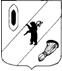 КОНТРОЛЬНО-СЧЕТНАЯ КОМИССИЯ ГАВРИЛОВ-ЯМСКОГО МУНИЦИПАЛЬНОГО РАЙОНА                                    152240, Ярославская область, г. Гаврилов-Ям, ул. Советская, д. 51                    Телефакс: (48534) 2-44-63___________________________________________________________________________________ПРОЕКТ	           ПРИКАЗ_____________г.                                                                                                         № _______Об утверждении Требований к закупаемым Контрольно-счетной комиссией Гаврилов-Ямского муниципального района отдельным видам товаров, работ, услуг (в том числе предельных цен товаров, работ, услуг)В соответствии с частью 5 статьи 19 Федерального закона от  5 апреля 2013 года № 44-ФЗ «О контрактной системе в сфере закупок товаров, работ, услуг для обеспечения государственных и муниципальных нужд» и постановлением Правительства Российской Федерации от 2 сентября 2015 года № 926 «Об утверждении общих правил определения требований к закупаемым заказчиками отдельным видам товаров, работ, услуг (в том числе предельных цен товаров, работ, услуг)», постановлением Администрации Гаврилов-Ямского муниципального района от 24.05.2016 № 542 «Об утверждении правил определения требований к закупаемым муниципальными органами, подведомственными им казенными и бюджетными учреждениями отдельным видам товаров, работ, услуг (в том числе предельные цены товаров, работ, услуг)» для обеспечения муниципальных нужд Гаврилов-Ямского муниципального района, ПРИКАЗЫВАЮ:1.Утвердить Требования к  закупаемым Контрольно-счетной комиссией Гаврилов-Ямского муниципального района отдельным видам товаров, работ, услуг (в том числе предельные цены товаров, работ, услуг) согласно приложению № 1 к настоящему приказу.2. Разместить приказ на официальном сайте Администрации Гаврилов-Ямского муниципального района в сети Интернет и в единой информационной системе в сфере закупок.3. Применять утвержденные Требования при планировании  закупок товаров, работ, услуг для обеспечения функций Контрольно-счетной комиссии Гаврилов-Ямского муниципального района.4. Признать утратившим силу приказ Контрольно-счетной комиссии Гаврилов-Ямского муниципального района от 01.09.2017г. № 19 «Об утверждении Требований к закупаемым Контрольно-счетной комиссией Гаврилов-Ямского муниципального района отдельным видам товаров, работ, услуг (в том числе предельных цен товаров, работ, услуг)».5. Контроль за исполнением оставляю за собой.6. Настоящий приказ вступает в силу с момента подписания.Председатель Контрольно-счетной комиссии 		                Е.Р. Бурдова                                                        Приложение № 1	                                                                                                                                                      к приказу Контрольно-счетной комиссии 	                                                                                                                          Гаврилов-Ямского  муниципального района                                                                                                                                                          от _____________№____ПЕРЕЧЕНЬотдельных видов товаров, работ, услуг, их потребительскиесвойства (в том числе качество) и иные характеристики(в том числе предельные цены товаров, работ, услуг)<1> Категории и (или) группы должностей подведомственных казенных и бюджетных учреждений, унитарных предприятий определяются соответствующими главными распорядителями бюджетных средств области согласно штатному расписанию.<2> Отдельные виды товаров, работ, услуг, включенные в данный перечень, предусмотрены обязательным перечнем отдельных видов товаров, работ, услуг, их потребительскими свойствами (в том числе качеством) и иными характеристиками (в том числе предельными ценами товаров, работ, услуг), приведенным в приложении 1 к Правилам  определения требований к закупаемым муниципальными органами и  подведомственными указанным органам казенными учреждениями и бюджетными учреждениями, унитарными предприятиями отдельным видам товаров, работ, услуг (в том числе предельные цены товаров, работ, услуг).<3> Дополнительный перечень отдельных видов товаров, работ, услуг определяется муниципальными органами района самостоятельно в соответствии с Правилами.Список сокращений, используемых в таблицеОКЕИ - Общероссийский классификатор единиц измерения;ОКПД2 - Общероссийский классификатор продукции по видам экономической деятельности";"ОС - операционная система".Nп/пNп/пКод по ОКПД2Код по ОКПД2Наименование отдельного вида товаров, работ, услугТребования к потребительским свойствам (в том числе качеству) и иным характеристикам (в том числе предельным ценам) отдельных видов товаров, работ, услугТребования к потребительским свойствам (в том числе качеству) и иным характеристикам (в том числе предельным ценам) отдельных видов товаров, работ, услугТребования к потребительским свойствам (в том числе качеству) и иным характеристикам (в том числе предельным ценам) отдельных видов товаров, работ, услугТребования к потребительским свойствам (в том числе качеству) и иным характеристикам (в том числе предельным ценам) отдельных видов товаров, работ, услугТребования к потребительским свойствам (в том числе качеству) и иным характеристикам (в том числе предельным ценам) отдельных видов товаров, работ, услугТребования к потребительским свойствам (в том числе качеству) и иным характеристикам (в том числе предельным ценам) отдельных видов товаров, работ, услугТребования к потребительским свойствам (в том числе качеству) и иным характеристикам (в том числе предельным ценам) отдельных видов товаров, работ, услугТребования к потребительским свойствам (в том числе качеству) и иным характеристикам (в том числе предельным ценам) отдельных видов товаров, работ, услугТребования к потребительским свойствам (в том числе качеству) и иным характеристикам (в том числе предельным ценам) отдельных видов товаров, работ, услугТребования к потребительским свойствам (в том числе качеству) и иным характеристикам (в том числе предельным ценам) отдельных видов товаров, работ, услугТребования к потребительским свойствам (в том числе качеству) и иным характеристикам (в том числе предельным ценам) отдельных видов товаров, работ, услугТребования к потребительским свойствам (в том числе качеству) и иным характеристикам (в том числе предельным ценам) отдельных видов товаров, работ, услугТребования к потребительским свойствам (в том числе качеству) и иным характеристикам (в том числе предельным ценам) отдельных видов товаров, работ, услугТребования к потребительским свойствам (в том числе качеству) и иным характеристикам (в том числе предельным ценам) отдельных видов товаров, работ, услугТребования к потребительским свойствам (в том числе качеству) и иным характеристикам (в том числе предельным ценам) отдельных видов товаров, работ, услугNп/пNп/пКод по ОКПД2Код по ОКПД2Наименование отдельного вида товаров, работ, услугхарактеристикаединица измеренияединица измерениязначение характеристики (должности муниципальной службы района, должности подведомственных указанным органам казенных и бюджетных учреждений, унитарных предприятий <1>)значение характеристики (должности муниципальной службы района, должности подведомственных указанным органам казенных и бюджетных учреждений, унитарных предприятий <1>)значение характеристики (должности муниципальной службы района, должности подведомственных указанным органам казенных и бюджетных учреждений, унитарных предприятий <1>)значение характеристики (должности муниципальной службы района, должности подведомственных указанным органам казенных и бюджетных учреждений, унитарных предприятий <1>)значение характеристики (должности муниципальной службы района, должности подведомственных указанным органам казенных и бюджетных учреждений, унитарных предприятий <1>)значение характеристики (должности муниципальной службы района, должности подведомственных указанным органам казенных и бюджетных учреждений, унитарных предприятий <1>)значение характеристики (должности муниципальной службы района, должности подведомственных указанным органам казенных и бюджетных учреждений, унитарных предприятий <1>)значение характеристики (должности муниципальной службы района, должности подведомственных указанным органам казенных и бюджетных учреждений, унитарных предприятий <1>)значение характеристики (должности муниципальной службы района, должности подведомственных указанным органам казенных и бюджетных учреждений, унитарных предприятий <1>)значение характеристики (должности муниципальной службы района, должности подведомственных указанным органам казенных и бюджетных учреждений, унитарных предприятий <1>)значение характеристики (должности муниципальной службы района, должности подведомственных указанным органам казенных и бюджетных учреждений, унитарных предприятий <1>)значение характеристики (должности муниципальной службы района, должности подведомственных указанным органам казенных и бюджетных учреждений, унитарных предприятий <1>)Nп/пNп/пКод по ОКПД2Код по ОКПД2Наименование отдельного вида товаров, работ, услугхарактеристикакод по ОКЕИнаименованиезначение характеристики (должности муниципальной службы района, должности подведомственных указанным органам казенных и бюджетных учреждений, унитарных предприятий <1>)значение характеристики (должности муниципальной службы района, должности подведомственных указанным органам казенных и бюджетных учреждений, унитарных предприятий <1>)значение характеристики (должности муниципальной службы района, должности подведомственных указанным органам казенных и бюджетных учреждений, унитарных предприятий <1>)значение характеристики (должности муниципальной службы района, должности подведомственных указанным органам казенных и бюджетных учреждений, унитарных предприятий <1>)значение характеристики (должности муниципальной службы района, должности подведомственных указанным органам казенных и бюджетных учреждений, унитарных предприятий <1>)значение характеристики (должности муниципальной службы района, должности подведомственных указанным органам казенных и бюджетных учреждений, унитарных предприятий <1>)значение характеристики (должности муниципальной службы района, должности подведомственных указанным органам казенных и бюджетных учреждений, унитарных предприятий <1>)значение характеристики (должности муниципальной службы района, должности подведомственных указанным органам казенных и бюджетных учреждений, унитарных предприятий <1>)значение характеристики (должности муниципальной службы района, должности подведомственных указанным органам казенных и бюджетных учреждений, унитарных предприятий <1>)значение характеристики (должности муниципальной службы района, должности подведомственных указанным органам казенных и бюджетных учреждений, унитарных предприятий <1>)значение характеристики (должности муниципальной службы района, должности подведомственных указанным органам казенных и бюджетных учреждений, унитарных предприятий <1>)значение характеристики (должности муниципальной службы района, должности подведомственных указанным органам казенных и бюджетных учреждений, унитарных предприятий <1>)Nп/пNп/пКод по ОКПД2Код по ОКПД2Наименование отдельного вида товаров, работ, услугхарактеристикакод по ОКЕИнаименованиедолжности категории "руководители"должности категории "руководители"должности категории "руководители"должности категории "руководители"должности категории "руководители"должности категории "руководители"должности категорий "специалисты", "сотрудники учреждений", кроме должностей категории "руководители"должности категорий "специалисты", "сотрудники учреждений", кроме должностей категории "руководители"должности категории "обеспечивающие специалисты"должности категории "обеспечивающие специалисты"иные должностииные должностиNп/пNп/пКод по ОКПД2Код по ОКПД2Наименование отдельного вида товаров, работ, услугхарактеристикакод по ОКЕИнаименованиеотносящиеся к группе "высшие"относящиеся к группе "высшие"относящиеся к группам "главные", "руководители учреждений"относящиеся к группам "главные", "руководители учреждений"иные должностииные должностидолжности категорий "специалисты", "сотрудники учреждений", кроме должностей категории "руководители"должности категорий "специалисты", "сотрудники учреждений", кроме должностей категории "руководители"должности категории "обеспечивающие специалисты"должности категории "обеспечивающие специалисты"иные должностииные должностиI. Отдельные виды товаров, работ, услуг <2>I. Отдельные виды товаров, работ, услуг <2>I. Отдельные виды товаров, работ, услуг <2>I. Отдельные виды товаров, работ, услуг <2>I. Отдельные виды товаров, работ, услуг <2>I. Отдельные виды товаров, работ, услуг <2>I. Отдельные виды товаров, работ, услуг <2>I. Отдельные виды товаров, работ, услуг <2>I. Отдельные виды товаров, работ, услуг <2>I. Отдельные виды товаров, работ, услуг <2>I. Отдельные виды товаров, работ, услуг <2>I. Отдельные виды товаров, работ, услуг <2>I. Отдельные виды товаров, работ, услуг <2>I. Отдельные виды товаров, работ, услуг <2>I. Отдельные виды товаров, работ, услуг <2>I. Отдельные виды товаров, работ, услуг <2>I. Отдельные виды товаров, работ, услуг <2>I. Отдельные виды товаров, работ, услуг <2>I. Отдельные виды товаров, работ, услуг <2>I. Отдельные виды товаров, работ, услуг <2>1223345667788991010111112126.30.1126.30.11аппаратура коммуникационная передающая с приемными устройствами. Пояснения по требуемой продукции: телефоны мобильныеаппаратура коммуникационная передающая с приемными устройствами. Пояснения по требуемой продукции: телефоны мобильныетип устройства (телефон/смартфон), поддерживаемые стандарты, операционная система, время работы, метод управления (сенсорный/кнопочный), количество сим-карт, наличие модулей и интерфейсов (Wi-Fi, Bluetooth, USB, GPS), стоимость годового владения оборудованием (включая договоры технической поддержки, обслуживания, сервисные договоры) из расчета на одного абонента (одну единицу трафика) в течение всего срока службы, предельная цена383рублейрублейне более 10 тыс.не более 10 тыс.не более 5 тыс.не более 5 тыс.не более 5 тыс.не более 5 тыс.229.10.2129.10.21средства транспортные с двигателем с искровым зажиганием, с рабочим объемом цилиндров не более 1500 куб. см, новыесредства транспортные с двигателем с искровым зажиганием, с рабочим объемом цилиндров не более 1500 куб. см, новыемощность двигателя, комплектация, предельная цена251лошадиных силлошадиных силне более 200не более 200229.10.2129.10.21средства транспортные с двигателем с искровым зажиганием, с рабочим объемом цилиндров не более 1500 куб. см, новыесредства транспортные с двигателем с искровым зажиганием, с рабочим объемом цилиндров не более 1500 куб. см, новыемощность двигателя, комплектация, предельная цена383рублейрублейне более 1,5 млн.не более 1,5 млн.329.10.2229.10.22средства транспортные с двигателем с искровым зажиганием, с рабочим объемом цилиндров более 1500 куб. см, новыесредства транспортные с двигателем с искровым зажиганием, с рабочим объемом цилиндров более 1500 куб. см, новыемощность двигателя, комплектация, предельная цена251лошадиных силлошадиных силне более 200не более 200329.10.2229.10.22средства транспортные с двигателем с искровым зажиганием, с рабочим объемом цилиндров более 1500 куб. см, новыесредства транспортные с двигателем с искровым зажиганием, с рабочим объемом цилиндров более 1500 куб. см, новыемощность двигателя, комплектация, предельная цена383рублейрублейне более 1,5 млн.не более 1,5 млн.429.10.2329.10.23средства транспортные с поршневым двигателем внутреннего сгорания с воспламенением от сжатия (дизелем или полудизелем), новыесредства транспортные с поршневым двигателем внутреннего сгорания с воспламенением от сжатия (дизелем или полудизелем), новыемощность двигателя, комплектация, предельная цена251лошадиных силлошадиных силне более 200не более 200429.10.2329.10.23средства транспортные с поршневым двигателем внутреннего сгорания с воспламенением от сжатия (дизелем или полудизелем), новыесредства транспортные с поршневым двигателем внутреннего сгорания с воспламенением от сжатия (дизелем или полудизелем), новыемощность двигателя, комплектация, предельная цена383рублейрублейне более 1,5 млн.не более 1,5 млн.529.10.2429.10.24средства автотранспортные для перевозки людей, прочиесредства автотранспортные для перевозки людей, прочиемощность двигателя, комплектация, предельная цена251лошадиных силлошадиных силне более 200не более 200529.10.2429.10.24средства автотранспортные для перевозки людей, прочиесредства автотранспортные для перевозки людей, прочиемощность двигателя, комплектация, предельная цена383рублейрублейне более 1,5 млн.не более 1,5 млн.631.01.1131.01.11мебель металлическая для офисов. Пояснения по закупаемой продукции: мебель для сидения преимущественно с металлическим каркасоммебель металлическая для офисов. Пояснения по закупаемой продукции: мебель для сидения преимущественно с металлическим каркасомматериал (металл), обивочные материалыпредельное значение - кожа натуральная;возможные значения: искусственная кожа, мебельный (искусственный) мех, искусственная замша (микрофибра), ткань, нетканые материалыпредельное значение - кожа натуральная;возможные значения: искусственная кожа, мебельный (искусственный) мех, искусственная замша (микрофибра), ткань, нетканые материалыпредельное значение - кожа натуральная;возможные значения: искусственная кожа, мебельный (искусственный) мех, искусственная замша (микрофибра), ткань, нетканые материалыпредельное значение - кожа натуральная;возможные значения: искусственная кожа, мебельный (искусственный) мех, искусственная замша (микрофибра), ткань, нетканые материалыпредельное значение - искусственная кожа;возможные значения: мебельный (искусственный) мех, искусственная замша (микрофибра), ткань, нетканые материалыпредельное значение - искусственная кожа;возможные значения: мебельный (искусственный) мех, искусственная замша (микрофибра), ткань, нетканые материалыпредельное значение - ткань;возможные значения: нетканые материалыпредельное значение - ткань;возможные значения: нетканые материалыпредельное значение - ткань;возможные значения: нетканые материалыпредельное значение - ткань;возможные значения: нетканые материалыпредельное значение - ткань;возможные значения: нетканые материалы731.01.1231.01.12мебель деревянная для офисов. Пояснения по закупаемой продукции: мебель для сидения преимущественно с деревянным каркасоммебель деревянная для офисов. Пояснения по закупаемой продукции: мебель для сидения преимущественно с деревянным каркасомматериал (вид древесины)предельное значение - массив древесины ценных пород (твердолиственных и тропических); возможные значения: древесина хвойных и мягколиственных пород: береза, лиственница, сосна, ельпредельное значение - массив древесины ценных пород (твердолиственных и тропических); возможные значения: древесина хвойных и мягколиственных пород: береза, лиственница, сосна, ельпредельное значение - массив древесины ценных пород (твердолиственных и тропических); возможные значения: древесина хвойных и мягколиственных пород: береза, лиственница, сосна, ельпредельное значение - массив древесины ценных пород (твердолиственных и тропических); возможные значения: древесина хвойных и мягколиственных пород: береза, лиственница, сосна, ельпредельное значение - массив древесины ценных пород (твердолиственных и тропических); возможные значения: древесина хвойных и мягколиственных пород: береза, лиственница, сосна, ельпредельное значение - массив древесины ценных пород (твердолиственных и тропических); возможные значения: древесина хвойных и мягколиственных пород: береза, лиственница, сосна, ельвозможное значение - древесина хвойных и мягколиственных пород: береза, лиственница, сосна, ельвозможное значение - древесина хвойных и мягколиственных пород: береза, лиственница, сосна, ельвозможное значение - древесина хвойных и мягколиственных пород: береза, лиственница, сосна, ельвозможное значение - древесина хвойных и мягколиственных пород: береза, лиственница, сосна, ельвозможное значение - древесина хвойных и мягколиственных пород: береза, лиственница, сосна, ель731.01.1231.01.12мебель деревянная для офисов. Пояснения по закупаемой продукции: мебель для сидения преимущественно с деревянным каркасоммебель деревянная для офисов. Пояснения по закупаемой продукции: мебель для сидения преимущественно с деревянным каркасомобивочные материалыпредельное значение - кожа натуральная; возможные значения: искусственная кожа, мебельный (искусственный) мех, искусственная замша (микрофибра), ткань, нетканые материалыпредельное значение - кожа натуральная; возможные значения: искусственная кожа, мебельный (искусственный) мех, искусственная замша (микрофибра), ткань, нетканые материалыпредельное значение - кожа натуральная; возможные значения: искусственная кожа, мебельный (искусственный) мех, искусственная замша (микрофибра), ткань, нетканые материалыпредельное значение - кожа натуральная; возможные значения: искусственная кожа, мебельный (искусственный) мех, искусственная замша (микрофибра), ткань, нетканые материалыпредельное значение - искусственная кожа; возможные значения: мебельный (искусственный) мех, искусственная замша (микрофибра), ткань, нетканые материалыпредельное значение - искусственная кожа; возможные значения: мебельный (искусственный) мех, искусственная замша (микрофибра), ткань, нетканые материалыпредельное значение - ткань; возможное значение: нетканые материалыпредельное значение - ткань; возможное значение: нетканые материалыпредельное значение - ткань; возможное значение: нетканые материалыпредельное значение - ткань; возможное значение: нетканые материалыпредельное значение - ткань; возможное значение: нетканые материалы849.32.1149.32.11услуги таксиуслуги таксимощность двигателя автомобиля, тип коробки передач автомобиля, комплектация автомобиля, время предоставления автомобиля потребителю251лошадиных силлошадиных силне более 200не более 200949.32.1249.32.12услуги по аренде легковых автомобилей с водителемуслуги по аренде легковых автомобилей с водителеммощность двигателя автомобиля, тип коробки передач автомобиля, комплектация автомобиля, время предоставления автомобиля потребителю251лошадиных силлошадиных силне более 200не более 2001077.11.1077.11.10услуги по аренде и лизингу легковых автомобилей и легких (не более 3,5 т) автотранспортных средств без водителя. Пояснения по требуемой услуге: услуга по аренде и лизингу легковых автомобилей без водителя; услуга по аренде и лизингу легких (до 3,5 т) автотранспортных средств без водителяуслуги по аренде и лизингу легковых автомобилей и легких (не более 3,5 т) автотранспортных средств без водителя. Пояснения по требуемой услуге: услуга по аренде и лизингу легковых автомобилей без водителя; услуга по аренде и лизингу легких (до 3,5 т) автотранспортных средств без водителямощность двигателя автомобиля, тип коробки передач автомобиля, комплектация автомобиля, время предоставления автомобиля потребителю251лошадиных силлошадиных силне более 200не более 2001126.20.1126.20.11компьютеры портативные массой не более 10 кг, такие как ноутбуки, планшетные компьютеры, карманные компьютеры, в том числе совмещающие функции мобильного телефонного аппарата, электронные записные книжки и аналогичная компьютерная техникакомпьютеры портативные массой не более 10 кг, такие как ноутбуки, планшетные компьютеры, карманные компьютеры, в том числе совмещающие функции мобильного телефонного аппарата, электронные записные книжки и аналогичная компьютерная техникатип устройствапланшет (планшетный компьютер)планшет (планшетный компьютер)планшет (планшетный компьютер)планшет (планшетный компьютер)1126.20.1126.20.11компьютеры портативные массой не более 10 кг, такие как ноутбуки, планшетные компьютеры, карманные компьютеры, в том числе совмещающие функции мобильного телефонного аппарата, электронные записные книжки и аналогичная компьютерная техникакомпьютеры портативные массой не более 10 кг, такие как ноутбуки, планшетные компьютеры, карманные компьютеры, в том числе совмещающие функции мобильного телефонного аппарата, электронные записные книжки и аналогичная компьютерная техникаТип ОСAndroidAndroidAndroidAndroid1126.20.1126.20.11компьютеры портативные массой не более 10 кг, такие как ноутбуки, планшетные компьютеры, карманные компьютеры, в том числе совмещающие функции мобильного телефонного аппарата, электронные записные книжки и аналогичная компьютерная техникакомпьютеры портативные массой не более 10 кг, такие как ноутбуки, планшетные компьютеры, карманные компьютеры, в том числе совмещающие функции мобильного телефонного аппарата, электронные записные книжки и аналогичная компьютерная техникапроцессор1126.20.1126.20.11компьютеры портативные массой не более 10 кг, такие как ноутбуки, планшетные компьютеры, карманные компьютеры, в том числе совмещающие функции мобильного телефонного аппарата, электронные записные книжки и аналогичная компьютерная техникакомпьютеры портативные массой не более 10 кг, такие как ноутбуки, планшетные компьютеры, карманные компьютеры, в том числе совмещающие функции мобильного телефонного аппарата, электронные записные книжки и аналогичная компьютерная техникатактовая частота2931гигагерцевгигагерцевне менее 1,5не менее 1,5не менее 1,3не менее 1,31126.20.1126.20.11компьютеры портативные массой не более 10 кг, такие как ноутбуки, планшетные компьютеры, карманные компьютеры, в том числе совмещающие функции мобильного телефонного аппарата, электронные записные книжки и аналогичная компьютерная техникакомпьютеры портативные массой не более 10 кг, такие как ноутбуки, планшетные компьютеры, карманные компьютеры, в том числе совмещающие функции мобильного телефонного аппарата, электронные записные книжки и аналогичная компьютерная техникаколичество ядер796штукштукне менее 4не менее 4не менее 4не менее 41126.20.1126.20.11компьютеры портативные массой не более 10 кг, такие как ноутбуки, планшетные компьютеры, карманные компьютеры, в том числе совмещающие функции мобильного телефонного аппарата, электронные записные книжки и аналогичная компьютерная техникакомпьютеры портативные массой не более 10 кг, такие как ноутбуки, планшетные компьютеры, карманные компьютеры, в том числе совмещающие функции мобильного телефонного аппарата, электронные записные книжки и аналогичная компьютерная техникаоперативная память1126.20.1126.20.11компьютеры портативные массой не более 10 кг, такие как ноутбуки, планшетные компьютеры, карманные компьютеры, в том числе совмещающие функции мобильного телефонного аппарата, электронные записные книжки и аналогичная компьютерная техникакомпьютеры портативные массой не более 10 кг, такие как ноутбуки, планшетные компьютеры, карманные компьютеры, в том числе совмещающие функции мобильного телефонного аппарата, электронные записные книжки и аналогичная компьютерная техникаобъем памяти2553гигабайтовгигабайтовне менее 2не менее 2не менее 1не менее 11126.20.1126.20.11компьютеры портативные массой не более 10 кг, такие как ноутбуки, планшетные компьютеры, карманные компьютеры, в том числе совмещающие функции мобильного телефонного аппарата, электронные записные книжки и аналогичная компьютерная техникакомпьютеры портативные массой не более 10 кг, такие как ноутбуки, планшетные компьютеры, карманные компьютеры, в том числе совмещающие функции мобильного телефонного аппарата, электронные записные книжки и аналогичная компьютерная техникавстроенная память1126.20.1126.20.11компьютеры портативные массой не более 10 кг, такие как ноутбуки, планшетные компьютеры, карманные компьютеры, в том числе совмещающие функции мобильного телефонного аппарата, электронные записные книжки и аналогичная компьютерная техникакомпьютеры портативные массой не более 10 кг, такие как ноутбуки, планшетные компьютеры, карманные компьютеры, в том числе совмещающие функции мобильного телефонного аппарата, электронные записные книжки и аналогичная компьютерная техникаобъем памяти2553гигабайтовгигабайтовне менее 16не менее 16не менее 8не менее 81126.20.1126.20.11компьютеры портативные массой не более 10 кг, такие как ноутбуки, планшетные компьютеры, карманные компьютеры, в том числе совмещающие функции мобильного телефонного аппарата, электронные записные книжки и аналогичная компьютерная техникакомпьютеры портативные массой не более 10 кг, такие как ноутбуки, планшетные компьютеры, карманные компьютеры, в том числе совмещающие функции мобильного телефонного аппарата, электронные записные книжки и аналогичная компьютерная техникакарта памятиналичиеналичиеналичиеналичие1126.20.1126.20.11компьютеры портативные массой не более 10 кг, такие как ноутбуки, планшетные компьютеры, карманные компьютеры, в том числе совмещающие функции мобильного телефонного аппарата, электронные записные книжки и аналогичная компьютерная техникакомпьютеры портативные массой не более 10 кг, такие как ноутбуки, планшетные компьютеры, карманные компьютеры, в том числе совмещающие функции мобильного телефонного аппарата, электронные записные книжки и аналогичная компьютерная техникадисплей1126.20.1126.20.11компьютеры портативные массой не более 10 кг, такие как ноутбуки, планшетные компьютеры, карманные компьютеры, в том числе совмещающие функции мобильного телефонного аппарата, электронные записные книжки и аналогичная компьютерная техникакомпьютеры портативные массой не более 10 кг, такие как ноутбуки, планшетные компьютеры, карманные компьютеры, в том числе совмещающие функции мобильного телефонного аппарата, электронные записные книжки и аналогичная компьютерная техникадиагональ039дюймовдюймовне менее 10не менее 10не менее 7не менее 71126.20.1126.20.11компьютеры портативные массой не более 10 кг, такие как ноутбуки, планшетные компьютеры, карманные компьютеры, в том числе совмещающие функции мобильного телефонного аппарата, электронные записные книжки и аналогичная компьютерная техникакомпьютеры портативные массой не более 10 кг, такие как ноутбуки, планшетные компьютеры, карманные компьютеры, в том числе совмещающие функции мобильного телефонного аппарата, электронные записные книжки и аналогичная компьютерная техникафотокамераналичиеналичиеналичиеналичие1126.20.1126.20.11компьютеры портативные массой не более 10 кг, такие как ноутбуки, планшетные компьютеры, карманные компьютеры, в том числе совмещающие функции мобильного телефонного аппарата, электронные записные книжки и аналогичная компьютерная техникакомпьютеры портативные массой не более 10 кг, такие как ноутбуки, планшетные компьютеры, карманные компьютеры, в том числе совмещающие функции мобильного телефонного аппарата, электронные записные книжки и аналогичная компьютерная техникаподдержка Wi-Fiналичиеналичиеналичиеналичие1126.20.1126.20.11компьютеры портативные массой не более 10 кг, такие как ноутбуки, планшетные компьютеры, карманные компьютеры, в том числе совмещающие функции мобильного телефонного аппарата, электронные записные книжки и аналогичная компьютерная техникакомпьютеры портативные массой не более 10 кг, такие как ноутбуки, планшетные компьютеры, карманные компьютеры, в том числе совмещающие функции мобильного телефонного аппарата, электронные записные книжки и аналогичная компьютерная техникаподдержка Bluetoothналичиеналичиеналичиеналичие1126.20.1126.20.11компьютеры портативные массой не более 10 кг, такие как ноутбуки, планшетные компьютеры, карманные компьютеры, в том числе совмещающие функции мобильного телефонного аппарата, электронные записные книжки и аналогичная компьютерная техникакомпьютеры портативные массой не более 10 кг, такие как ноутбуки, планшетные компьютеры, карманные компьютеры, в том числе совмещающие функции мобильного телефонного аппарата, электронные записные книжки и аналогичная компьютерная техникамобильная связь3G/LTE3G/LTE3G3G1126.20.1126.20.11компьютеры портативные массой не более 10 кг, такие как ноутбуки, планшетные компьютеры, карманные компьютеры, в том числе совмещающие функции мобильного телефонного аппарата, электронные записные книжки и аналогичная компьютерная техникакомпьютеры портативные массой не более 10 кг, такие как ноутбуки, планшетные компьютеры, карманные компьютеры, в том числе совмещающие функции мобильного телефонного аппарата, электронные записные книжки и аналогичная компьютерная техникавремя работы356часовчасовне менее 10не менее 10не менее 8не менее 81126.20.1126.20.11компьютеры портативные массой не более 10 кг, такие как ноутбуки, планшетные компьютеры, карманные компьютеры, в том числе совмещающие функции мобильного телефонного аппарата, электронные записные книжки и аналогичная компьютерная техникакомпьютеры портативные массой не более 10 кг, такие как ноутбуки, планшетные компьютеры, карманные компьютеры, в том числе совмещающие функции мобильного телефонного аппарата, электронные записные книжки и аналогичная компьютерная техникапредельная цена383рублейрублейне более 18 тыс.не более 18 тыс.не более 12 тыс.не более 12 тыс.1226.20.1126.20.11компьютеры портативные массой не более 10 кг, такие как ноутбуки, планшетные компьютеры, карманные компьютеры, в том числе совмещающие функции мобильного телефонного аппарата, электронные записные книжки и аналогичная компьютерная техникакомпьютеры портативные массой не более 10 кг, такие как ноутбуки, планшетные компьютеры, карманные компьютеры, в том числе совмещающие функции мобильного телефонного аппарата, электронные записные книжки и аналогичная компьютерная техникатип устройстваноутбукноутбукноутбукноутбукноутбукноутбук1226.20.1126.20.11компьютеры портативные массой не более 10 кг, такие как ноутбуки, планшетные компьютеры, карманные компьютеры, в том числе совмещающие функции мобильного телефонного аппарата, электронные записные книжки и аналогичная компьютерная техникакомпьютеры портативные массой не более 10 кг, такие как ноутбуки, планшетные компьютеры, карманные компьютеры, в том числе совмещающие функции мобильного телефонного аппарата, электронные записные книжки и аналогичная компьютерная техникапроцессор1226.20.1126.20.11компьютеры портативные массой не более 10 кг, такие как ноутбуки, планшетные компьютеры, карманные компьютеры, в том числе совмещающие функции мобильного телефонного аппарата, электронные записные книжки и аналогичная компьютерная техникакомпьютеры портативные массой не более 10 кг, такие как ноутбуки, планшетные компьютеры, карманные компьютеры, в том числе совмещающие функции мобильного телефонного аппарата, электронные записные книжки и аналогичная компьютерная техникатип1226.20.1126.20.11компьютеры портативные массой не более 10 кг, такие как ноутбуки, планшетные компьютеры, карманные компьютеры, в том числе совмещающие функции мобильного телефонного аппарата, электронные записные книжки и аналогичная компьютерная техникакомпьютеры портативные массой не более 10 кг, такие как ноутбуки, планшетные компьютеры, карманные компьютеры, в том числе совмещающие функции мобильного телефонного аппарата, электронные записные книжки и аналогичная компьютерная техникатактовая частота2931гигагерцевгигагерцевне менее 2,4 ГГцне менее 2,4 ГГцне менее 1,8 ГГцне менее 1,8 ГГцне менее 1,8 ГГцне менее 1,8 ГГц1226.20.1126.20.11компьютеры портативные массой не более 10 кг, такие как ноутбуки, планшетные компьютеры, карманные компьютеры, в том числе совмещающие функции мобильного телефонного аппарата, электронные записные книжки и аналогичная компьютерная техникакомпьютеры портативные массой не более 10 кг, такие как ноутбуки, планшетные компьютеры, карманные компьютеры, в том числе совмещающие функции мобильного телефонного аппарата, электронные записные книжки и аналогичная компьютерная техникаколичество ядер796штукштукне менее 2не менее 2не менее 2не менее 2не менее 2не менее 21226.20.1126.20.11компьютеры портативные массой не более 10 кг, такие как ноутбуки, планшетные компьютеры, карманные компьютеры, в том числе совмещающие функции мобильного телефонного аппарата, электронные записные книжки и аналогичная компьютерная техникакомпьютеры портативные массой не более 10 кг, такие как ноутбуки, планшетные компьютеры, карманные компьютеры, в том числе совмещающие функции мобильного телефонного аппарата, электронные записные книжки и аналогичная компьютерная техникаоперативная память1226.20.1126.20.11компьютеры портативные массой не более 10 кг, такие как ноутбуки, планшетные компьютеры, карманные компьютеры, в том числе совмещающие функции мобильного телефонного аппарата, электронные записные книжки и аналогичная компьютерная техникакомпьютеры портативные массой не более 10 кг, такие как ноутбуки, планшетные компьютеры, карманные компьютеры, в том числе совмещающие функции мобильного телефонного аппарата, электронные записные книжки и аналогичная компьютерная техникаобъем памяти2553гигабайтовгигабайтовне менее 8не менее 8не менее 4не менее 4не менее 4не менее 41226.20.1126.20.11компьютеры портативные массой не более 10 кг, такие как ноутбуки, планшетные компьютеры, карманные компьютеры, в том числе совмещающие функции мобильного телефонного аппарата, электронные записные книжки и аналогичная компьютерная техникакомпьютеры портативные массой не более 10 кг, такие как ноутбуки, планшетные компьютеры, карманные компьютеры, в том числе совмещающие функции мобильного телефонного аппарата, электронные записные книжки и аналогичная компьютерная техникавидеоадаптер, типинтегрированный и (или) дискретныйинтегрированный и (или) дискретныйинтегрированный и (или) дискретныйинтегрированный и (или) дискретныйинтегрированный и (или) дискретныйинтегрированный и (или) дискретный1226.20.1126.20.11компьютеры портативные массой не более 10 кг, такие как ноутбуки, планшетные компьютеры, карманные компьютеры, в том числе совмещающие функции мобильного телефонного аппарата, электронные записные книжки и аналогичная компьютерная техникакомпьютеры портативные массой не более 10 кг, такие как ноутбуки, планшетные компьютеры, карманные компьютеры, в том числе совмещающие функции мобильного телефонного аппарата, электронные записные книжки и аналогичная компьютерная техникажесткий диск1226.20.1126.20.11компьютеры портативные массой не более 10 кг, такие как ноутбуки, планшетные компьютеры, карманные компьютеры, в том числе совмещающие функции мобильного телефонного аппарата, электронные записные книжки и аналогичная компьютерная техникакомпьютеры портативные массой не более 10 кг, такие как ноутбуки, планшетные компьютеры, карманные компьютеры, в том числе совмещающие функции мобильного телефонного аппарата, электронные записные книжки и аналогичная компьютерная техникаобъем2553гигабайтовгигабайтовне менее 1000 HDD или не менее 240 SSDне менее 1000 HDD или не менее 240 SSDне менее 500 HDD или не менее 120 SSDне менее 500 HDD или не менее 120 SSDне менее 500 HDD или не менее 120 SSDне менее 500 HDD или не менее 120 SSD1226.20.1126.20.11компьютеры портативные массой не более 10 кг, такие как ноутбуки, планшетные компьютеры, карманные компьютеры, в том числе совмещающие функции мобильного телефонного аппарата, электронные записные книжки и аналогичная компьютерная техникакомпьютеры портативные массой не более 10 кг, такие как ноутбуки, планшетные компьютеры, карманные компьютеры, в том числе совмещающие функции мобильного телефонного аппарата, электронные записные книжки и аналогичная компьютерная техникадисплей1226.20.1126.20.11компьютеры портативные массой не более 10 кг, такие как ноутбуки, планшетные компьютеры, карманные компьютеры, в том числе совмещающие функции мобильного телефонного аппарата, электронные записные книжки и аналогичная компьютерная техникакомпьютеры портативные массой не более 10 кг, такие как ноутбуки, планшетные компьютеры, карманные компьютеры, в том числе совмещающие функции мобильного телефонного аппарата, электронные записные книжки и аналогичная компьютерная техникадиагональ экрана039дюймовдюймовне менее 11,5не менее 11,5не менее 11,5не менее 11,5не менее 11,5не менее 11,51226.20.1126.20.11компьютеры портативные массой не более 10 кг, такие как ноутбуки, планшетные компьютеры, карманные компьютеры, в том числе совмещающие функции мобильного телефонного аппарата, электронные записные книжки и аналогичная компьютерная техникакомпьютеры портативные массой не более 10 кг, такие как ноутбуки, планшетные компьютеры, карманные компьютеры, в том числе совмещающие функции мобильного телефонного аппарата, электронные записные книжки и аналогичная компьютерная техникаоптический приводDVD-RW (опционно)DVD-RW (опционно)DVD-RW (опционно)DVD-RW (опционно)DVD-RW (опционно)DVD-RW (опционно)1226.20.1126.20.11компьютеры портативные массой не более 10 кг, такие как ноутбуки, планшетные компьютеры, карманные компьютеры, в том числе совмещающие функции мобильного телефонного аппарата, электронные записные книжки и аналогичная компьютерная техникакомпьютеры портативные массой не более 10 кг, такие как ноутбуки, планшетные компьютеры, карманные компьютеры, в том числе совмещающие функции мобильного телефонного аппарата, электронные записные книжки и аналогичная компьютерная техникаподдержка Wi-Fiналичиеналичиеналичиеналичиеналичиеналичие1226.20.1126.20.11компьютеры портативные массой не более 10 кг, такие как ноутбуки, планшетные компьютеры, карманные компьютеры, в том числе совмещающие функции мобильного телефонного аппарата, электронные записные книжки и аналогичная компьютерная техникакомпьютеры портативные массой не более 10 кг, такие как ноутбуки, планшетные компьютеры, карманные компьютеры, в том числе совмещающие функции мобильного телефонного аппарата, электронные записные книжки и аналогичная компьютерная техникаподдержка Bluetoothналичиеналичиеналичиеналичиеналичиеналичие1226.20.1126.20.11компьютеры портативные массой не более 10 кг, такие как ноутбуки, планшетные компьютеры, карманные компьютеры, в том числе совмещающие функции мобильного телефонного аппарата, электронные записные книжки и аналогичная компьютерная техникакомпьютеры портативные массой не более 10 кг, такие как ноутбуки, планшетные компьютеры, карманные компьютеры, в том числе совмещающие функции мобильного телефонного аппарата, электронные записные книжки и аналогичная компьютерная техникавнешние разъемыне менее USB 2.0 (2 шт.)не менее USB 2.0 (2 шт.)не менее USB 2.0 (2 шт.)не менее USB 2.0 (2 шт.)не менее USB 2.0 (2 шт.)не менее USB 2.0 (2 шт.)1226.20.1126.20.11компьютеры портативные массой не более 10 кг, такие как ноутбуки, планшетные компьютеры, карманные компьютеры, в том числе совмещающие функции мобильного телефонного аппарата, электронные записные книжки и аналогичная компьютерная техникакомпьютеры портативные массой не более 10 кг, такие как ноутбуки, планшетные компьютеры, карманные компьютеры, в том числе совмещающие функции мобильного телефонного аппарата, электронные записные книжки и аналогичная компьютерная техникаHDMIHDMIHDMIHDMIHDMIHDMI1226.20.1126.20.11компьютеры портативные массой не более 10 кг, такие как ноутбуки, планшетные компьютеры, карманные компьютеры, в том числе совмещающие функции мобильного телефонного аппарата, электронные записные книжки и аналогичная компьютерная техникакомпьютеры портативные массой не более 10 кг, такие как ноутбуки, планшетные компьютеры, карманные компьютеры, в том числе совмещающие функции мобильного телефонного аппарата, электронные записные книжки и аналогичная компьютерная техникавремя работы356часовчасовне менее 3не менее 3не менее 3не менее 3не менее 3не менее 31226.20.1126.20.11компьютеры портативные массой не более 10 кг, такие как ноутбуки, планшетные компьютеры, карманные компьютеры, в том числе совмещающие функции мобильного телефонного аппарата, электронные записные книжки и аналогичная компьютерная техникакомпьютеры портативные массой не более 10 кг, такие как ноутбуки, планшетные компьютеры, карманные компьютеры, в том числе совмещающие функции мобильного телефонного аппарата, электронные записные книжки и аналогичная компьютерная техникатип ОСпредустановленная, 32- или 64-битная, совместимая с инфраструктурой заказчикапредустановленная, 32- или 64-битная, совместимая с инфраструктурой заказчикапредустановленная, 32- или 64-битная, совместимая с инфраструктурой заказчикапредустановленная, 32- или 64-битная, совместимая с инфраструктурой заказчикапредустановленная, 32- или 64-битная, совместимая с инфраструктурой заказчикапредустановленная, 32- или 64-битная, совместимая с инфраструктурой заказчика26.20.1126.20.11компьютеры портативные массой не более 10 кг, такие как ноутбуки, планшетные компьютеры, карманные компьютеры, в том числе совмещающие функции мобильного телефонного аппарата, электронные записные книжки и аналогичная компьютерная техникакомпьютеры портативные массой не более 10 кг, такие как ноутбуки, планшетные компьютеры, карманные компьютеры, в том числе совмещающие функции мобильного телефонного аппарата, электронные записные книжки и аналогичная компьютерная техникапредельная цена383рублейрублейне более 50 тыс.не более 50 тыс.не более 40 тыс.не более 40 тыс.не более 40 тыс.не более 40 тыс.1326.20.1526.20.15машины вычислительные электронные цифровые прочие, содержащие или не содержащие в одном корпусе одно или два из следующих устройств для автоматической обработки данных: запоминающие устройства, устройства ввода, устройства выводамашины вычислительные электронные цифровые прочие, содержащие или не содержащие в одном корпусе одно или два из следующих устройств для автоматической обработки данных: запоминающие устройства, устройства ввода, устройства выводатип устройствасистемный блок и мониторсистемный блок и мониторсистемный блок и мониторсистемный блок и мониторсистемный блок и мониторсистемный блок и мониторсистемный блок и мониторсистемный блок и мониторсистемный блок и мониторсистемный блок и мониторсистемный блок и монитор1326.20.1526.20.15машины вычислительные электронные цифровые прочие, содержащие или не содержащие в одном корпусе одно или два из следующих устройств для автоматической обработки данных: запоминающие устройства, устройства ввода, устройства выводамашины вычислительные электронные цифровые прочие, содержащие или не содержащие в одном корпусе одно или два из следующих устройств для автоматической обработки данных: запоминающие устройства, устройства ввода, устройства выводапроцессор1326.20.1526.20.15машины вычислительные электронные цифровые прочие, содержащие или не содержащие в одном корпусе одно или два из следующих устройств для автоматической обработки данных: запоминающие устройства, устройства ввода, устройства выводамашины вычислительные электронные цифровые прочие, содержащие или не содержащие в одном корпусе одно или два из следующих устройств для автоматической обработки данных: запоминающие устройства, устройства ввода, устройства выводатактовая частота2931гигагерцевгигагерцевне менее 2,2 ГГцне менее 2,2 ГГцне менее 2,2 ГГцне менее 2,2 ГГцне менее 2,2 ГГцне менее 2,2 ГГцне менее 2,2 ГГцне менее 2,2 ГГцне менее 2,2 ГГцне менее 2,2 ГГцне менее 2,2 ГГц1326.20.1526.20.15машины вычислительные электронные цифровые прочие, содержащие или не содержащие в одном корпусе одно или два из следующих устройств для автоматической обработки данных: запоминающие устройства, устройства ввода, устройства выводамашины вычислительные электронные цифровые прочие, содержащие или не содержащие в одном корпусе одно или два из следующих устройств для автоматической обработки данных: запоминающие устройства, устройства ввода, устройства выводаколичество физических ядер796штукштукне менее 4не менее 4не менее 4не менее 4не менее 4не менее 4не менее 2не менее 2не менее 2не менее 2не менее 21326.20.1526.20.15машины вычислительные электронные цифровые прочие, содержащие или не содержащие в одном корпусе одно или два из следующих устройств для автоматической обработки данных: запоминающие устройства, устройства ввода, устройства выводамашины вычислительные электронные цифровые прочие, содержащие или не содержащие в одном корпусе одно или два из следующих устройств для автоматической обработки данных: запоминающие устройства, устройства ввода, устройства выводаматеринская платас интегрированным аудиоадаптером, видеоадаптером, сетевым адаптером с пропускной способностью интегрированного сетевого интерфейса 10/100/1000 Мбит/с, не менее 4 разъемов USB на задней панели, из них не менее 2 разъемов USB 3.0с интегрированным аудиоадаптером, видеоадаптером, сетевым адаптером с пропускной способностью интегрированного сетевого интерфейса 10/100/1000 Мбит/с, не менее 4 разъемов USB на задней панели, из них не менее 2 разъемов USB 3.0с интегрированным аудиоадаптером, видеоадаптером, сетевым адаптером с пропускной способностью интегрированного сетевого интерфейса 10/100/1000 Мбит/с, не менее 4 разъемов USB на задней панели, из них не менее 2 разъемов USB 3.0с интегрированным аудиоадаптером, видеоадаптером, сетевым адаптером с пропускной способностью интегрированного сетевого интерфейса 10/100/1000 Мбит/с, не менее 4 разъемов USB на задней панели, из них не менее 2 разъемов USB 3.0с интегрированным аудиоадаптером, видеоадаптером, сетевым адаптером с пропускной способностью интегрированного сетевого интерфейса 10/100/1000 Мбит/с, не менее 4 разъемов USB на задней панели, из них не менее 2 разъемов USB 3.0с интегрированным аудиоадаптером, видеоадаптером, сетевым адаптером с пропускной способностью интегрированного сетевого интерфейса 10/100/1000 Мбит/с, не менее 4 разъемов USB на задней панели, из них не менее 2 разъемов USB 3.0с интегрированным аудиоадаптером, видеоадаптером, сетевым адаптером с пропускной способностью интегрированного сетевого интерфейса 10/100/1000 Мбит/с, не менее одного разъема PS/2, не менее 4 разъемов USB на задней панелис интегрированным аудиоадаптером, видеоадаптером, сетевым адаптером с пропускной способностью интегрированного сетевого интерфейса 10/100/1000 Мбит/с, не менее одного разъема PS/2, не менее 4 разъемов USB на задней панелис интегрированным аудиоадаптером, видеоадаптером, сетевым адаптером с пропускной способностью интегрированного сетевого интерфейса 10/100/1000 Мбит/с, не менее одного разъема PS/2, не менее 4 разъемов USB на задней панелис интегрированным аудиоадаптером, видеоадаптером, сетевым адаптером с пропускной способностью интегрированного сетевого интерфейса 10/100/1000 Мбит/с, не менее одного разъема PS/2, не менее 4 разъемов USB на задней панелис интегрированным аудиоадаптером, видеоадаптером, сетевым адаптером с пропускной способностью интегрированного сетевого интерфейса 10/100/1000 Мбит/с, не менее одного разъема PS/2, не менее 4 разъемов USB на задней панели1326.20.1526.20.15машины вычислительные электронные цифровые прочие, содержащие или не содержащие в одном корпусе одно или два из следующих устройств для автоматической обработки данных: запоминающие устройства, устройства ввода, устройства выводамашины вычислительные электронные цифровые прочие, содержащие или не содержащие в одном корпусе одно или два из следующих устройств для автоматической обработки данных: запоминающие устройства, устройства ввода, устройства выводаоперативная память1326.20.1526.20.15машины вычислительные электронные цифровые прочие, содержащие или не содержащие в одном корпусе одно или два из следующих устройств для автоматической обработки данных: запоминающие устройства, устройства ввода, устройства выводамашины вычислительные электронные цифровые прочие, содержащие или не содержащие в одном корпусе одно или два из следующих устройств для автоматической обработки данных: запоминающие устройства, устройства ввода, устройства выводаобъем памяти2553гигабайтовгигабайтовне менее 8не менее 8не менее 8не менее 8не менее 8не менее 8не менее 4не менее 4не менее 4не менее 4не менее 41326.20.1526.20.15машины вычислительные электронные цифровые прочие, содержащие или не содержащие в одном корпусе одно или два из следующих устройств для автоматической обработки данных: запоминающие устройства, устройства ввода, устройства выводамашины вычислительные электронные цифровые прочие, содержащие или не содержащие в одном корпусе одно или два из следующих устройств для автоматической обработки данных: запоминающие устройства, устройства ввода, устройства выводажесткий диск1326.20.1526.20.15машины вычислительные электронные цифровые прочие, содержащие или не содержащие в одном корпусе одно или два из следующих устройств для автоматической обработки данных: запоминающие устройства, устройства ввода, устройства выводамашины вычислительные электронные цифровые прочие, содержащие или не содержащие в одном корпусе одно или два из следующих устройств для автоматической обработки данных: запоминающие устройства, устройства ввода, устройства выводаобъемне менее 1000 HDD или не менее 250 SSDне менее 1000 HDD или не менее 250 SSDне менее 500 HDD или не менее 120 SSDне менее 500 HDD или не менее 120 SSDне менее 500 HDD или не менее 120 SSDне менее 500 HDD или не менее 120 SSDне менее 500 HDD или не менее 120 SSDне менее 500 HDD или не менее 120 SSDне менее 500 HDD или не менее 120 SSDне менее 500 HDD или не менее 120 SSDне менее 500 HDD или не менее 120 SSD1326.20.1526.20.15машины вычислительные электронные цифровые прочие, содержащие или не содержащие в одном корпусе одно или два из следующих устройств для автоматической обработки данных: запоминающие устройства, устройства ввода, устройства выводамашины вычислительные электронные цифровые прочие, содержащие или не содержащие в одном корпусе одно или два из следующих устройств для автоматической обработки данных: запоминающие устройства, устройства ввода, устройства выводавидеоадаптер, типдискретный и (или) интегрированныйдискретный и (или) интегрированныйдискретный и (или) интегрированныйдискретный и (или) интегрированныйдискретный и (или) интегрированныйдискретный и (или) интегрированныйинтегрированныйинтегрированныйинтегрированныйинтегрированныйинтегрированный1326.20.1526.20.15машины вычислительные электронные цифровые прочие, содержащие или не содержащие в одном корпусе одно или два из следующих устройств для автоматической обработки данных: запоминающие устройства, устройства ввода, устройства выводамашины вычислительные электронные цифровые прочие, содержащие или не содержащие в одном корпусе одно или два из следующих устройств для автоматической обработки данных: запоминающие устройства, устройства ввода, устройства выводаоптический приводDVD-RWDVD-RWDVD-RWDVD-RWDVD-RWDVD-RWDVD-RWDVD-RWDVD-RWDVD-RWDVD-RW1326.20.1526.20.15машины вычислительные электронные цифровые прочие, содержащие или не содержащие в одном корпусе одно или два из следующих устройств для автоматической обработки данных: запоминающие устройства, устройства ввода, устройства выводамашины вычислительные электронные цифровые прочие, содержащие или не содержащие в одном корпусе одно или два из следующих устройств для автоматической обработки данных: запоминающие устройства, устройства ввода, устройства выводатип операционной системыпредустановленная, 32- или 64-битная, совместимая с инфраструктурой заказчикапредустановленная, 32- или 64-битная, совместимая с инфраструктурой заказчикапредустановленная, 32- или 64-битная, совместимая с инфраструктурой заказчикапредустановленная, 32- или 64-битная, совместимая с инфраструктурой заказчикапредустановленная, 32- или 64-битная, совместимая с инфраструктурой заказчикапредустановленная, 32- или 64-битная, совместимая с инфраструктурой заказчикапредустановленная, 32- или 64-битная, совместимая с инфраструктурой заказчикапредустановленная, 32- или 64-битная, совместимая с инфраструктурой заказчикапредустановленная, 32- или 64-битная, совместимая с инфраструктурой заказчикапредустановленная, 32- или 64-битная, совместимая с инфраструктурой заказчикапредустановленная, 32- или 64-битная, совместимая с инфраструктурой заказчика1326.20.1526.20.15машины вычислительные электронные цифровые прочие, содержащие или не содержащие в одном корпусе одно или два из следующих устройств для автоматической обработки данных: запоминающие устройства, устройства ввода, устройства выводамашины вычислительные электронные цифровые прочие, содержащие или не содержащие в одном корпусе одно или два из следующих устройств для автоматической обработки данных: запоминающие устройства, устройства ввода, устройства выводаклавиатураналичиеналичиеналичиеналичиеналичиеналичиеналичиеналичиеналичиеналичиеналичие1326.20.1526.20.15машины вычислительные электронные цифровые прочие, содержащие или не содержащие в одном корпусе одно или два из следующих устройств для автоматической обработки данных: запоминающие устройства, устройства ввода, устройства выводамашины вычислительные электронные цифровые прочие, содержащие или не содержащие в одном корпусе одно или два из следующих устройств для автоматической обработки данных: запоминающие устройства, устройства ввода, устройства выводамышьналичиеналичиеналичиеналичиеналичиеналичиеналичиеналичиеналичиеналичиеналичие1326.20.1526.20.15машины вычислительные электронные цифровые прочие, содержащие или не содержащие в одном корпусе одно или два из следующих устройств для автоматической обработки данных: запоминающие устройства, устройства ввода, устройства выводамашины вычислительные электронные цифровые прочие, содержащие или не содержащие в одном корпусе одно или два из следующих устройств для автоматической обработки данных: запоминающие устройства, устройства ввода, устройства выводамонитор1326.20.1526.20.15машины вычислительные электронные цифровые прочие, содержащие или не содержащие в одном корпусе одно или два из следующих устройств для автоматической обработки данных: запоминающие устройства, устройства ввода, устройства выводамашины вычислительные электронные цифровые прочие, содержащие или не содержащие в одном корпусе одно или два из следующих устройств для автоматической обработки данных: запоминающие устройства, устройства ввода, устройства выводадиагональ экрана039дюймовдюймовне менее 21не менее 21не менее 21не менее 21не менее 19,5не менее 19,5не менее 18,5не менее 18,5не менее 18,5не менее 18,5не менее 18,51326.20.1526.20.15машины вычислительные электронные цифровые прочие, содержащие или не содержащие в одном корпусе одно или два из следующих устройств для автоматической обработки данных: запоминающие устройства, устройства ввода, устройства выводамашины вычислительные электронные цифровые прочие, содержащие или не содержащие в одном корпусе одно или два из следующих устройств для автоматической обработки данных: запоминающие устройства, устройства ввода, устройства выводаяркость, кандела/квадратный метрне менее 250не менее 250не менее 250не менее 250не менее 200не менее 200не менее 200не менее 200не менее 200не менее 200не менее 2001326.20.1526.20.15машины вычислительные электронные цифровые прочие, содержащие или не содержащие в одном корпусе одно или два из следующих устройств для автоматической обработки данных: запоминающие устройства, устройства ввода, устройства выводамашины вычислительные электронные цифровые прочие, содержащие или не содержащие в одном корпусе одно или два из следующих устройств для автоматической обработки данных: запоминающие устройства, устройства ввода, устройства выводапредельная цена383рублейрублейне более 55 тыс.не более 55 тыс.не более 52 тыс.не более 52 тыс.не более 50 тыс.не более 50 тыс.не более 45 тыс.не более 45 тыс.не более 45 тыс.не более 45 тыс.не более 45 тыс.1426.20.1526.20.15машины вычислительные электронные цифровые прочие, содержащие или не содержащие в одном корпусе одно или два из следующих устройств для автоматической обработки данных: запоминающие устройства, устройства ввода, устройства выводамашины вычислительные электронные цифровые прочие, содержащие или не содержащие в одном корпусе одно или два из следующих устройств для автоматической обработки данных: запоминающие устройства, устройства ввода, устройства выводатип устройствамоноблокмоноблокмоноблокмоноблокмоноблокмоноблокмоноблокмоноблокмоноблокмоноблокмоноблок1426.20.1526.20.15машины вычислительные электронные цифровые прочие, содержащие или не содержащие в одном корпусе одно или два из следующих устройств для автоматической обработки данных: запоминающие устройства, устройства ввода, устройства выводамашины вычислительные электронные цифровые прочие, содержащие или не содержащие в одном корпусе одно или два из следующих устройств для автоматической обработки данных: запоминающие устройства, устройства ввода, устройства выводадисплей1426.20.1526.20.15машины вычислительные электронные цифровые прочие, содержащие или не содержащие в одном корпусе одно или два из следующих устройств для автоматической обработки данных: запоминающие устройства, устройства ввода, устройства выводамашины вычислительные электронные цифровые прочие, содержащие или не содержащие в одном корпусе одно или два из следующих устройств для автоматической обработки данных: запоминающие устройства, устройства ввода, устройства выводаразмер по диагонали039дюймовдюймовне менее 21,5не менее 21,5не менее 21,5не менее 21,5не менее 21,5не менее 21,5не менее 21,5не менее 21,5не менее 21,5не менее 21,5не менее 21,51426.20.1526.20.15машины вычислительные электронные цифровые прочие, содержащие или не содержащие в одном корпусе одно или два из следующих устройств для автоматической обработки данных: запоминающие устройства, устройства ввода, устройства выводамашины вычислительные электронные цифровые прочие, содержащие или не содержащие в одном корпусе одно или два из следующих устройств для автоматической обработки данных: запоминающие устройства, устройства ввода, устройства выводапроцессор1426.20.1526.20.15машины вычислительные электронные цифровые прочие, содержащие или не содержащие в одном корпусе одно или два из следующих устройств для автоматической обработки данных: запоминающие устройства, устройства ввода, устройства выводамашины вычислительные электронные цифровые прочие, содержащие или не содержащие в одном корпусе одно или два из следующих устройств для автоматической обработки данных: запоминающие устройства, устройства ввода, устройства выводатактовая частота2931гигагерцевгигагерцевне менее 2,2 ГГцне менее 2,2 ГГцне менее 2,2 ГГцне менее 2,2 ГГцне менее 2,2 ГГцне менее 2,2 ГГцне менее 2,2 ГГцне менее 2,2 ГГцне менее 2,2 ГГцне менее 2,2 ГГцне менее 2,2 ГГц1426.20.1526.20.15машины вычислительные электронные цифровые прочие, содержащие или не содержащие в одном корпусе одно или два из следующих устройств для автоматической обработки данных: запоминающие устройства, устройства ввода, устройства выводамашины вычислительные электронные цифровые прочие, содержащие или не содержащие в одном корпусе одно или два из следующих устройств для автоматической обработки данных: запоминающие устройства, устройства ввода, устройства выводаколичество ядер796штукштукне менее 4не менее 4не менее 4не менее 4не менее 4не менее 4не менее 4не менее 4не менее 4не менее 4не менее 41426.20.1526.20.15машины вычислительные электронные цифровые прочие, содержащие или не содержащие в одном корпусе одно или два из следующих устройств для автоматической обработки данных: запоминающие устройства, устройства ввода, устройства выводамашины вычислительные электронные цифровые прочие, содержащие или не содержащие в одном корпусе одно или два из следующих устройств для автоматической обработки данных: запоминающие устройства, устройства ввода, устройства выводаоперативная память1426.20.1526.20.15машины вычислительные электронные цифровые прочие, содержащие или не содержащие в одном корпусе одно или два из следующих устройств для автоматической обработки данных: запоминающие устройства, устройства ввода, устройства выводамашины вычислительные электронные цифровые прочие, содержащие или не содержащие в одном корпусе одно или два из следующих устройств для автоматической обработки данных: запоминающие устройства, устройства ввода, устройства выводаобъем памяти2553гигабайтовгигабайтовне менее 8не менее 8не менее 4не менее 4не менее 4не менее 4не менее 4не менее 4не менее 4не менее 4не менее 41426.20.1526.20.15машины вычислительные электронные цифровые прочие, содержащие или не содержащие в одном корпусе одно или два из следующих устройств для автоматической обработки данных: запоминающие устройства, устройства ввода, устройства выводамашины вычислительные электронные цифровые прочие, содержащие или не содержащие в одном корпусе одно или два из следующих устройств для автоматической обработки данных: запоминающие устройства, устройства ввода, устройства выводажесткий диск1426.20.1526.20.15машины вычислительные электронные цифровые прочие, содержащие или не содержащие в одном корпусе одно или два из следующих устройств для автоматической обработки данных: запоминающие устройства, устройства ввода, устройства выводамашины вычислительные электронные цифровые прочие, содержащие или не содержащие в одном корпусе одно или два из следующих устройств для автоматической обработки данных: запоминающие устройства, устройства ввода, устройства выводаинтерфейсне менее SATA IIIне менее SATA IIIне менее SATA IIIне менее SATA IIIне менее SATA IIIне менее SATA IIIне менее SATA IIIне менее SATA IIIне менее SATA IIIне менее SATA IIIне менее SATA III1426.20.1526.20.15машины вычислительные электронные цифровые прочие, содержащие или не содержащие в одном корпусе одно или два из следующих устройств для автоматической обработки данных: запоминающие устройства, устройства ввода, устройства выводамашины вычислительные электронные цифровые прочие, содержащие или не содержащие в одном корпусе одно или два из следующих устройств для автоматической обработки данных: запоминающие устройства, устройства ввода, устройства выводаобъем2553гигабайтовгигабайтовне менее 1000 HDD или не менее 250 SSDне менее 1000 HDD или не менее 250 SSDне менее 1000 HDD или не менее 250 SSDне менее 1000 HDD или не менее 250 SSDне менее 500 HDD или не менее 120 SSDне менее 500 HDD или не менее 120 SSDне менее 500 HDD или не менее 120 SSDне менее 500 HDD или не менее 120 SSDне менее 500 HDD или не менее 120 SSDне менее 500 HDD или не менее 120 SSDне менее 500 HDD или не менее 120 SSD1426.20.1526.20.15машины вычислительные электронные цифровые прочие, содержащие или не содержащие в одном корпусе одно или два из следующих устройств для автоматической обработки данных: запоминающие устройства, устройства ввода, устройства выводамашины вычислительные электронные цифровые прочие, содержащие или не содержащие в одном корпусе одно или два из следующих устройств для автоматической обработки данных: запоминающие устройства, устройства ввода, устройства выводаоптический приводDVD-RWDVD-RWDVD-RWDVD-RWDVD-RWDVD-RWDVD-RWDVD-RWDVD-RWDVD-RWDVD-RW1426.20.1526.20.15машины вычислительные электронные цифровые прочие, содержащие или не содержащие в одном корпусе одно или два из следующих устройств для автоматической обработки данных: запоминающие устройства, устройства ввода, устройства выводамашины вычислительные электронные цифровые прочие, содержащие или не содержащие в одном корпусе одно или два из следующих устройств для автоматической обработки данных: запоминающие устройства, устройства ввода, устройства выводаподдержка Wi-Fiналичиеналичиеналичиеналичиеналичиеналичиеналичиеналичиеналичиеналичиеналичие1426.20.1526.20.15машины вычислительные электронные цифровые прочие, содержащие или не содержащие в одном корпусе одно или два из следующих устройств для автоматической обработки данных: запоминающие устройства, устройства ввода, устройства выводамашины вычислительные электронные цифровые прочие, содержащие или не содержащие в одном корпусе одно или два из следующих устройств для автоматической обработки данных: запоминающие устройства, устройства ввода, устройства выводаподдержка Bluetoothналичиеналичиеналичиеналичиеналичиеналичиеналичиеналичиеналичиеналичиеналичие1426.20.1526.20.15машины вычислительные электронные цифровые прочие, содержащие или не содержащие в одном корпусе одно или два из следующих устройств для автоматической обработки данных: запоминающие устройства, устройства ввода, устройства выводамашины вычислительные электронные цифровые прочие, содержащие или не содержащие в одном корпусе одно или два из следующих устройств для автоматической обработки данных: запоминающие устройства, устройства ввода, устройства выводатип ОСпредустановленная, 32- или 64-битная, совместимая с инфраструктурой заказчикапредустановленная, 32- или 64-битная, совместимая с инфраструктурой заказчикапредустановленная, 32- или 64-битная, совместимая с инфраструктурой заказчикапредустановленная, 32- или 64-битная, совместимая с инфраструктурой заказчикапредустановленная, 32- или 64-битная, совместимая с инфраструктурой заказчикапредустановленная, 32- или 64-битная, совместимая с инфраструктурой заказчикапредустановленная, 32- или 64-битная, совместимая с инфраструктурой заказчикапредустановленная, 32- или 64-битная, совместимая с инфраструктурой заказчикапредустановленная, 32- или 64-битная, совместимая с инфраструктурой заказчикапредустановленная, 32- или 64-битная, совместимая с инфраструктурой заказчикапредустановленная, 32- или 64-битная, совместимая с инфраструктурой заказчика1426.20.1526.20.15машины вычислительные электронные цифровые прочие, содержащие или не содержащие в одном корпусе одно или два из следующих устройств для автоматической обработки данных: запоминающие устройства, устройства ввода, устройства выводамашины вычислительные электронные цифровые прочие, содержащие или не содержащие в одном корпусе одно или два из следующих устройств для автоматической обработки данных: запоминающие устройства, устройства ввода, устройства выводаклавиатураналичиеналичиеналичиеналичиеналичиеналичиеналичиеналичиеналичиеналичиеналичие1426.20.1526.20.15машины вычислительные электронные цифровые прочие, содержащие или не содержащие в одном корпусе одно или два из следующих устройств для автоматической обработки данных: запоминающие устройства, устройства ввода, устройства выводамашины вычислительные электронные цифровые прочие, содержащие или не содержащие в одном корпусе одно или два из следующих устройств для автоматической обработки данных: запоминающие устройства, устройства ввода, устройства выводамышьналичиеналичиеналичиеналичиеналичиеналичиеналичиеналичиеналичиеналичиеналичие1426.20.1526.20.15машины вычислительные электронные цифровые прочие, содержащие или не содержащие в одном корпусе одно или два из следующих устройств для автоматической обработки данных: запоминающие устройства, устройства ввода, устройства выводамашины вычислительные электронные цифровые прочие, содержащие или не содержащие в одном корпусе одно или два из следующих устройств для автоматической обработки данных: запоминающие устройства, устройства ввода, устройства выводапредельная цена383рублейрублейне более 50 тыс.не более 50 тыс.не более 50 тыс.не более 50 тыс.не более 45 тыс.не более 45 тыс.не более 40 тыс.не более 40 тыс.не более 40 тыс.не более 40 тыс.не более 40 тыс.1526.20.1626.20.16устройства ввода или вывода, содержащие или не содержащие в одном корпусе запоминающие устройстваустройства ввода или вывода, содержащие или не содержащие в одном корпусе запоминающие устройстватип устройствапринтерпринтерпринтерпринтерпринтерпринтерпринтерпринтерпринтерпринтерпринтер1526.20.1626.20.16устройства ввода или вывода, содержащие или не содержащие в одном корпусе запоминающие устройстваустройства ввода или вывода, содержащие или не содержащие в одном корпусе запоминающие устройстватип печатицветнаяцветнаяцветнаяцветнаяцветнаяцветнаячерно-белаячерно-белаячерно-белаячерно-белаячерно-белая1526.20.1626.20.16устройства ввода или вывода, содержащие или не содержащие в одном корпусе запоминающие устройстваустройства ввода или вывода, содержащие или не содержащие в одном корпусе запоминающие устройстватехнология печатилазернаялазернаялазернаялазернаялазернаялазернаялазернаялазернаялазернаялазернаялазерная1526.20.1626.20.16устройства ввода или вывода, содержащие или не содержащие в одном корпусе запоминающие устройстваустройства ввода или вывода, содержащие или не содержащие в одном корпусе запоминающие устройствамаксимальный формат печатине менее А4не менее А4не менее А4не менее А4не менее А4не менее А4не менее А4не менее А4не менее А4не менее А4не менее А41526.20.1626.20.16устройства ввода или вывода, содержащие или не содержащие в одном корпусе запоминающие устройстваустройства ввода или вывода, содержащие или не содержащие в одном корпусе запоминающие устройстваскорость печати А4не менее 16 стр./мин. (цветной)не менее 16 стр./мин. (цветной)не менее 16 стр./мин. (цветной)не менее 16 стр./мин. (цветной)не менее 16 стр./мин. (цветной)не менее 16 стр./мин. (цветной)не менее 22 стр./мин.не менее 22 стр./мин.не менее 22 стр./мин.не менее 22 стр./мин.не менее 22 стр./мин.1526.20.1626.20.16устройства ввода или вывода, содержащие или не содержащие в одном корпусе запоминающие устройстваустройства ввода или вывода, содержащие или не содержащие в одном корпусе запоминающие устройствамаксимальное разрешение печатине менее 1200 dpiне менее 1200 dpiне менее 1200 dpiне менее 1200 dpiне менее 1200 dpiне менее 1200 dpiне менее 1200 dpiне менее 1200 dpiне менее 1200 dpiне менее 1200 dpiне менее 1200 dpi1526.20.1626.20.16устройства ввода или вывода, содержащие или не содержащие в одном корпусе запоминающие устройстваустройства ввода или вывода, содержащие или не содержащие в одном корпусе запоминающие устройстваинтерфейсыUSB 2.0, RJ-45 (опционально)USB 2.0, RJ-45 (опционально)USB 2.0, RJ-45 (опционально)USB 2.0, RJ-45 (опционально)USB 2.0, RJ-45 (опционально)USB 2.0, RJ-45 (опционально)USB 2.0USB 2.0USB 2.0USB 2.0USB 2.01526.20.1626.20.16устройства ввода или вывода, содержащие или не содержащие в одном корпусе запоминающие устройстваустройства ввода или вывода, содержащие или не содержащие в одном корпусе запоминающие устройствапредельная цена383рублейрублейне более 10 тыс.не более 10 тыс.не более 10 тыс.не более 10 тыс.не более 10 тыс.не более 10 тыс.не более 7 тыс.не более 7 тыс.не более 7 тыс.не более 7 тыс.не более 7 тыс.1626.20.1826.20.18устройства периферийные с двумя или более функциями: печать данных, копирование, сканирование, прием и передача факсимильных сообщенийустройства периферийные с двумя или более функциями: печать данных, копирование, сканирование, прием и передача факсимильных сообщенийтип устройствамногофункциональное устройствомногофункциональное устройствомногофункциональное устройствомногофункциональное устройствомногофункциональное устройствомногофункциональное устройствомногофункциональное устройствомногофункциональное устройствомногофункциональное устройствомногофункциональное устройствомногофункциональное устройство1626.20.1826.20.18устройства периферийные с двумя или более функциями: печать данных, копирование, сканирование, прием и передача факсимильных сообщенийустройства периферийные с двумя или более функциями: печать данных, копирование, сканирование, прием и передача факсимильных сообщенийтип печатицветнаяцветнаяцветнаяцветнаяцветнаяцветнаячерно-белаячерно-белаячерно-белаячерно-белаячерно-белая1626.20.1826.20.18устройства периферийные с двумя или более функциями: печать данных, копирование, сканирование, прием и передача факсимильных сообщенийустройства периферийные с двумя или более функциями: печать данных, копирование, сканирование, прием и передача факсимильных сообщенийтехнология печатилазернаялазернаялазернаялазернаялазернаялазернаялазернаялазернаялазернаялазернаялазерная1626.20.1826.20.18устройства периферийные с двумя или более функциями: печать данных, копирование, сканирование, прием и передача факсимильных сообщенийустройства периферийные с двумя или более функциями: печать данных, копирование, сканирование, прием и передача факсимильных сообщениймаксимальный формат печатине менее А4не менее А4не менее А4не менее А4не менее А4не менее А4не менее А4не менее А4не менее А4не менее А4не менее А41626.20.1826.20.18устройства периферийные с двумя или более функциями: печать данных, копирование, сканирование, прием и передача факсимильных сообщенийустройства периферийные с двумя или более функциями: печать данных, копирование, сканирование, прием и передача факсимильных сообщенийскорость печати А4не менее 30 стр./мин. (цветной)не менее 30 стр./мин. (цветной)не менее 30 стр./мин. (цветной)не менее 30 стр./мин. (цветной)не менее 30 стр./мин.не менее 30 стр./мин.не менее 30 стр./мин.не менее 30 стр./мин.не менее 30 стр./мин.не менее 30 стр./мин.не менее 30 стр./мин.1626.20.1826.20.18устройства периферийные с двумя или более функциями: печать данных, копирование, сканирование, прием и передача факсимильных сообщенийустройства периферийные с двумя или более функциями: печать данных, копирование, сканирование, прием и передача факсимильных сообщениймаксимальное разрешение печатине менее 1200 dpiне менее 1200 dpiне менее 1200 dpiне менее 1200 dpiне менее 1200 dpiне менее 1200 dpiне менее 1200 dpiне менее 1200 dpiне менее 1200 dpiне менее 1200 dpiне менее 1200 dpi1626.20.1826.20.18устройства периферийные с двумя или более функциями: печать данных, копирование, сканирование, прием и передача факсимильных сообщенийустройства периферийные с двумя или более функциями: печать данных, копирование, сканирование, прием и передача факсимильных сообщенийразрешение сканеране менее 600 x 600 dpiне менее 600 x 600 dpiне менее 600 x 600 dpiне менее 600 x 600 dpiне менее 600 x 600 dpiне менее 600 x 600 dpiне менее 600 x 600 dpiне менее 600 x 600 dpiне менее 600 x 600 dpiне менее 600 x 600 dpiне менее 600 x 600 dpi1626.20.1826.20.18устройства периферийные с двумя или более функциями: печать данных, копирование, сканирование, прием и передача факсимильных сообщенийустройства периферийные с двумя или более функциями: печать данных, копирование, сканирование, прием и передача факсимильных сообщенийинтерфейсыUSB 2.0, RJ-45, Wi-Fi (опционально)USB 2.0, RJ-45, Wi-Fi (опционально)USB 2.0, RJ-45, Wi-Fi (опционально)USB 2.0, RJ-45, Wi-Fi (опционально)USB 2.0, RJ-45USB 2.0, RJ-45USB 2.0, RJ-45USB 2.0, RJ-45USB 2.0, RJ-45USB 2.0, RJ-45USB 2.0, RJ-451626.20.1826.20.18устройства периферийные с двумя или более функциями: печать данных, копирование, сканирование, прием и передача факсимильных сообщенийустройства периферийные с двумя или более функциями: печать данных, копирование, сканирование, прием и передача факсимильных сообщенийпредельная цена383рублейрублейне более 32 тыс.не более 32 тыс.не более 32 тыс.не более 32 тыс.не более 26 тыс.не более 26 тыс.не более 26 тыс.не более 26 тыс.не более 26 тыс.не более 26 тыс.не более 26 тыс.